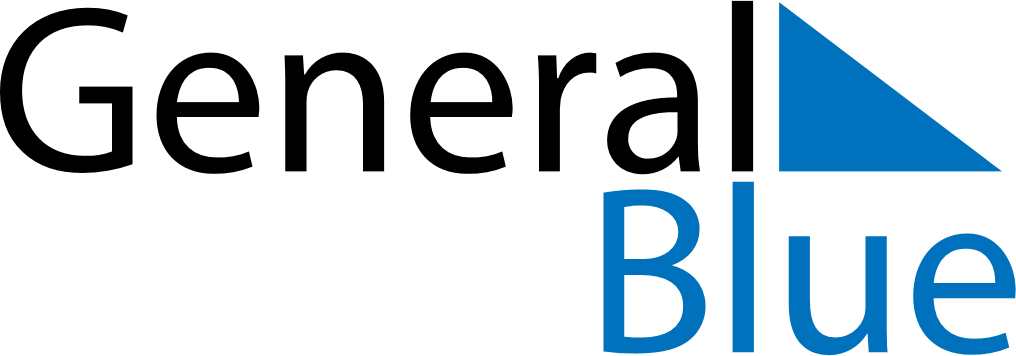 April 2024April 2024April 2024April 2024April 2024April 2024Grimstad, Agder, NorwayGrimstad, Agder, NorwayGrimstad, Agder, NorwayGrimstad, Agder, NorwayGrimstad, Agder, NorwayGrimstad, Agder, NorwaySunday Monday Tuesday Wednesday Thursday Friday Saturday 1 2 3 4 5 6 Sunrise: 6:52 AM Sunset: 8:06 PM Daylight: 13 hours and 13 minutes. Sunrise: 6:49 AM Sunset: 8:08 PM Daylight: 13 hours and 18 minutes. Sunrise: 6:47 AM Sunset: 8:10 PM Daylight: 13 hours and 23 minutes. Sunrise: 6:44 AM Sunset: 8:12 PM Daylight: 13 hours and 28 minutes. Sunrise: 6:41 AM Sunset: 8:15 PM Daylight: 13 hours and 33 minutes. Sunrise: 6:38 AM Sunset: 8:17 PM Daylight: 13 hours and 38 minutes. 7 8 9 10 11 12 13 Sunrise: 6:35 AM Sunset: 8:19 PM Daylight: 13 hours and 44 minutes. Sunrise: 6:32 AM Sunset: 8:22 PM Daylight: 13 hours and 49 minutes. Sunrise: 6:30 AM Sunset: 8:24 PM Daylight: 13 hours and 54 minutes. Sunrise: 6:27 AM Sunset: 8:26 PM Daylight: 13 hours and 59 minutes. Sunrise: 6:24 AM Sunset: 8:28 PM Daylight: 14 hours and 4 minutes. Sunrise: 6:21 AM Sunset: 8:31 PM Daylight: 14 hours and 9 minutes. Sunrise: 6:18 AM Sunset: 8:33 PM Daylight: 14 hours and 14 minutes. 14 15 16 17 18 19 20 Sunrise: 6:16 AM Sunset: 8:35 PM Daylight: 14 hours and 19 minutes. Sunrise: 6:13 AM Sunset: 8:37 PM Daylight: 14 hours and 24 minutes. Sunrise: 6:10 AM Sunset: 8:40 PM Daylight: 14 hours and 29 minutes. Sunrise: 6:07 AM Sunset: 8:42 PM Daylight: 14 hours and 34 minutes. Sunrise: 6:05 AM Sunset: 8:44 PM Daylight: 14 hours and 39 minutes. Sunrise: 6:02 AM Sunset: 8:47 PM Daylight: 14 hours and 44 minutes. Sunrise: 5:59 AM Sunset: 8:49 PM Daylight: 14 hours and 49 minutes. 21 22 23 24 25 26 27 Sunrise: 5:57 AM Sunset: 8:51 PM Daylight: 14 hours and 54 minutes. Sunrise: 5:54 AM Sunset: 8:53 PM Daylight: 14 hours and 59 minutes. Sunrise: 5:51 AM Sunset: 8:56 PM Daylight: 15 hours and 4 minutes. Sunrise: 5:49 AM Sunset: 8:58 PM Daylight: 15 hours and 9 minutes. Sunrise: 5:46 AM Sunset: 9:00 PM Daylight: 15 hours and 14 minutes. Sunrise: 5:43 AM Sunset: 9:03 PM Daylight: 15 hours and 19 minutes. Sunrise: 5:41 AM Sunset: 9:05 PM Daylight: 15 hours and 24 minutes. 28 29 30 Sunrise: 5:38 AM Sunset: 9:07 PM Daylight: 15 hours and 28 minutes. Sunrise: 5:36 AM Sunset: 9:09 PM Daylight: 15 hours and 33 minutes. Sunrise: 5:33 AM Sunset: 9:12 PM Daylight: 15 hours and 38 minutes. 